БОЙОРОҠ                                                         РАСПОРЯЖЕНИЕ16 октябрь 2019 й.                     №37                16 октября  2019 г.Об утверждении перечнямер, направленных на обеспечение выполнения обязанностей,предусмотренных федеральным законом "О персональных данных" и принятыми в соответствии с ним нормативными правовыми актамиВ соответствии с Федеральным законом от 27 июля 2006 г.  "О персональных данных" и в целях реализации Постановления Правительства Российской Федерации от 21 марта . № 211 «Об утверждении перечня мер, направленных на обеспечение выполнения обязанностей, предусмотренных федеральным законом "О персональных данных" и принятыми в соответствии с ним нормативными правовыми актами, операторами, являющимися государственными или муниципальными органами» распоряжаюсь:1. Утвердить план мероприятий по обеспечению безопасности персональных данных (приложение № 1).3. Распоряжение довести до сведения ответственных лиц.4. Контроль за исполнением настоящего распоряжения оставляю за собой.Глава сельского поселения					И.Г.МухаметовПланмероприятий по обеспечению безопасности персональных данныхОбщие положенияПлан мероприятий по обеспечению защиты персональных данных (далее – План мероприятий), содержит необходимый перечень мероприятий для обеспечения защиты персональных данных в Администрации сельского поселения Чалмалинский сельсовет муниципального района Шаранский район Республики Башкортостан.План мероприятий составлен на основании списка мер, методов и средств защиты, определенных в Политике обработки персональных данных.Выбор конкретных мероприятий осуществляется на основании анализа Отчета о результатах обследования ИСПДн и Модели угроз безопасности.В План мероприятий включены следующие категории мероприятий:организационные (административные); физические;технические (аппаратные и программные);контролирующие. В План мероприятий включена следующая информация:название мероприятия;исполнитель мероприятия/ответственный за исполнение;итог выполнения мероприятия.План мероприятий по обеспечению безопасности ПДн (организационные меры)Башкортостан РеспубликаһыныңШаран районымуниципаль районыныңСалмалы  ауыл Советыауыл биләмәһе ХакимиәтеБашкортостан РеспубликаһыныңШаран районы Салмалы  ауыл СоветыМәктәп урамы, 11, Салмалы аулы Шаран районы Башкортостан РеспубликаһыныңТел./факс(347 69) 2-61-05,e-mail:ch.selsowet@yandex.ruhttp://chalmaly.ru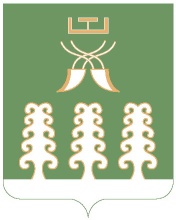 Администрация сельского поселенияЧалмалинский  сельсоветмуниципального районаШаранский районРеспублики БашкортостанЧалмалинский сельсовет Шаранского района Республики Башкортостанул. Школьная,д.11, с.Чалмалы Шаранского района, Республики БашкортостанТел./факс(347 69) 2-61-05,e-mail:ch.selsowet@yandex.ruhttp://chalmaly.ruПриложение № 1к распоряжению администрации сельского поселения Чалмалинский сельсовет муниципального района Шаранский район Республики Башкортостан.от « 16   » октября 2019 г.  № 37№п/пМероприятиеИсполнительСрок исполненияУтвердить и ознакомить под роспись работников с разработанными организационно-распорядительными документами, а так же с 152-ФЗ "О персональных данных", 211-ПП от 21.03.2012 , 687-ПП от 15.09.2008 под роспись в Журнале учета мероприятий; Получить согласия на обработку персональных данных с работников и муниципальных служащих по формам Приложения № 11 Распоряжения «Об организации мероприятий по защите персональных данных в Администрации сельского поселения Чалмалинский сельсовет муниципального района Шаранский район Республики Башкортостан»; Взять с работников и муниципальных служащих, осуществляющих обработку персональных данных обязательства о неразглашении персональных данных по форме Приложения № 12 и в случае отказа от обязательства разъяснения юридических последствий по форме Приложения № 21, 22 Распоряжения «Об организации мероприятий по защите персональных данных»Включить в проект к трудовым договорам дополнительные соглашения с муниципальными служащими и работниками в части соблюдения конфиденциальности и обеспечения безопасности персональных данных по приведенному в документах примеру «Дополнительные соглашения для трудовых договоров с муниципальных служащих, работников»При заключении договоров с организациями, имеющими доступ к базам данным, персональным компьютерам, программному обеспечению необходимо включать в договор пункт конфиденциальности (Пример в папке "Дополнительные соглашения"), «Доп. соглашение с третьими организациями, имеющими доступ к ПК, БД».При заключении договоров с физ.лицами (данные которых обрабатываются организацией: адрес, лицевой счет, паспортные данные и тп – поставщики, разовые договора, ГПХ и т.д.), если есть действующие договора с физ лицами – подготовить доп. Соглашение, либо заключить новый (Пример в папке "Дополнительные соглашения"), «Доп соглашение для заключения договоров с физическими лицами».Из личных дел работников (не муниципальных служащих) изъять и уничтожить анкеты и справки, предназначенные для муниципальных служащих (форма 687), фотографию, копия паспорта, медицинский полис, автобиографию.  Документы уничтожить с составлением Акта об уничтожении.Копию «Политики обработки персональных данных в Администрации сельского поселения Чалмалинский сельсовет муниципального района Шаранский район Республики Башкортостан» разместить на официальном сайте, в приемной в общедоступном месте. Необходимо заключить дополнительное соглашение с организациями, в которые передаются ПДн: Чалмалинский ФАПия (оказание предрейсовых осмотров и периодических)Доп соглашение с третьими организациями, имеющими доступ к ПК, БД: ИП Мерзляков Руслан АлексеевичПоручение на обработку персональных данный с МКУ Централизованная бухгалтерия сельских поселений МР Шаранский район РБ.Утвердить Распоряжение об утверждении мест храненияСоздать комиссию и утвердить документы «Акт об определении уровня защищенности персональных данных при их обработке в информационной системе» Организовать рассмотрение запросов субъектов ПДн и их законных представителей в соответствие с Приложение № 16 Распоряжения «Об организации мероприятий по защите персональных данных»Распечатать на официальном бланке и подписать Информационное письмо о внесении изменений в Уведомление об обработке персональных данных в Управление РОСКОМНАДЗОРа по Республике Башкортостан, направить почтой Внедрение СЗИ в соответствии с требованиями нормативных актов, необходим лицензиат ФСТЭК и ФСБ При заключении договоров с третьими лицами, оказание услуг которыми подразумевает передачу персональных данных работников и муниципальных служащих, необходимо перед заключением договора получить согласие на передачу персональных данных с работников организации.Определить Ответственного за организацию доступа в помещения обработки ПДн, внести в «Порядок доступа.» Приложение №6Собирать согласия на обработку персональных данных с лиц, претендующих на вакантные должности, по форме Приложения 14.Перестать собирать согласия с граждан приказании муниципальной услуги и при приеме обращений от них. Ознакомить сотрудников в соответствии с распоряжением об ознакомлении сотрудников, Отдельно ознакомить специалистов по отделам, оказывающие муниципальные услуги, с их нормативно-правовыми актами в их сфере деятельностиПередать в архив или уничтожить документы, срок хранения которых истек. 